Analyse einer Bewegtbild-NachrichtensendungAufgaben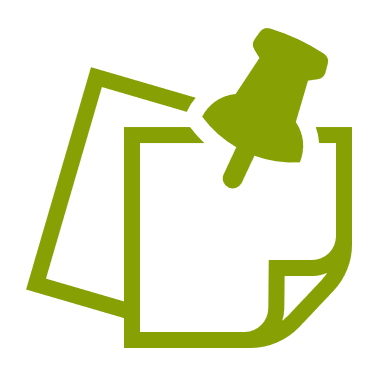 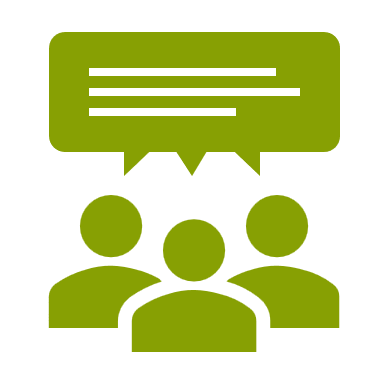 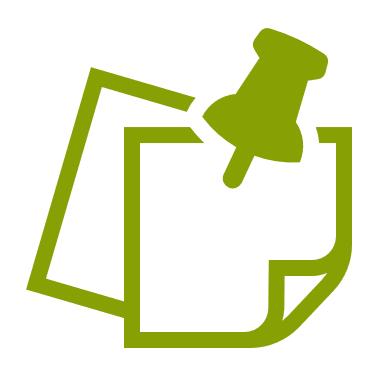 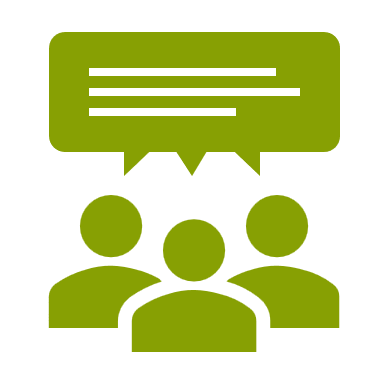 Im Folgenden sind die Aufgaben der verschiedenen Arbeitsgruppen beschrieben. Fasst eure Analyseergebnisse in kurzen Stichworten zusammen und entwickelt eine These. Fasst euch kurz. Für die Präsentation eurer Ergebnisse inklusive eurer These stehen euch im Plenum pro Arbeitsgruppe jeweils 5 Minuten zur Verfügung.Arbeitsgruppe 1: Vermittlungsebene: Dramaturgische Struktur einer Bewegtbild-NachrichtensendungStellt zusammen,aus welchen Elementen (Meldungen, Berichte, Filmbeiträge, Interviews, Kommentare etc.) die Nachrichtensendung besteht,wie die Nachrichtensendung aufgebaut ist und in welcher Reihenfolge die Elemente aufeinander folgen,welche Gewichtungen vorgenommen werden: welche Ereignisse einen größeren Raum einnehmen und welche einen geringeren.Entwickelt eine These zu folgender Fragestellung: Was wird mit dieser Dramaturgie der Sendung dem Zuschauer vermittelt?Arbeitsgruppe 2: 
Vermittlungsebene: Vorspann/Trailer der Bewegtbild-NachrichtensendungStellt zusammen,aus welchen Elementen der Vorspann/Trailer der Nachrichtensendung zusammengesetzt ist,wie diese Elemente gestaltet sind und in welcher Folge sie präsentiert werden.Entwickelt eine These zu folgender Fragestellung: Welche Wirkung haben die Elemente auf den Zuschauer und welches Bild der Nachrichtensendung soll damit dem Zuschauer vermittelt werden?Arbeitsgruppe 3: Vermittlungsebene: Anmoderation, Nachrichtensprecher, SpracheStellt zusammen,wie sich die Nachrichtensprecher präsentieren (Kleidung, Persönlichkeit),aus welchen Elementen die Anmoderation besteht, welche Informationen über die Sprache vermittelt werden,wie es mit der Verständlichkeit der Sprache (Wortwahl und Satzbau) aussieht,welche Informationen mit Auftreten und Stil des Sprechers sowie der Sprache vermittelt werden.Entwickelt eine These zu folgender Fragestellung: Welche Wirkung haben Sprache und Persönlichkeit der Nachrichtensprecher auf den Zuschauer?Arbeitsgruppe 4: Vermittlungsebene: Inserts (Schrift, Grafik, Bild)Stellt zusammen,welche Informationen hier über Inserts (Schrift, Grafik, Bild) vermittelt werden,mit welchen Mitteln hier die Informationen zum Ausdruck gebracht werden.Entwickelt eine These zu folgender Fragestellung:Welche Wirkung haben diese Mittel auf den Zuschauer?Arbeitsgruppe 5: Vermittlungsebene: Nachrichtenfilm – Einstellungen, Perspektiven und MontageWählt einen Nachrichtenfilm (Einspieler) der Sendung aus und stellt zusammen,was der Nachrichtenfilm insgesamt zeigt und welche Informationen er vermittelt,welche Bilder hier gezeigt werden (welche Einstellungen und Perspektiven gewählt sind, wie die Bilder montiert sind), und welche zusätzliche Botschaft (Bedeutungen, Anspielungen) sie dem Zuschauer vermitteln.Entwickelt eine These zu folgender Fragestellung:Welche Wirkung haben diese Bilder auf den Zuschauer?